خپل د WIC پیرل آسانه کړئ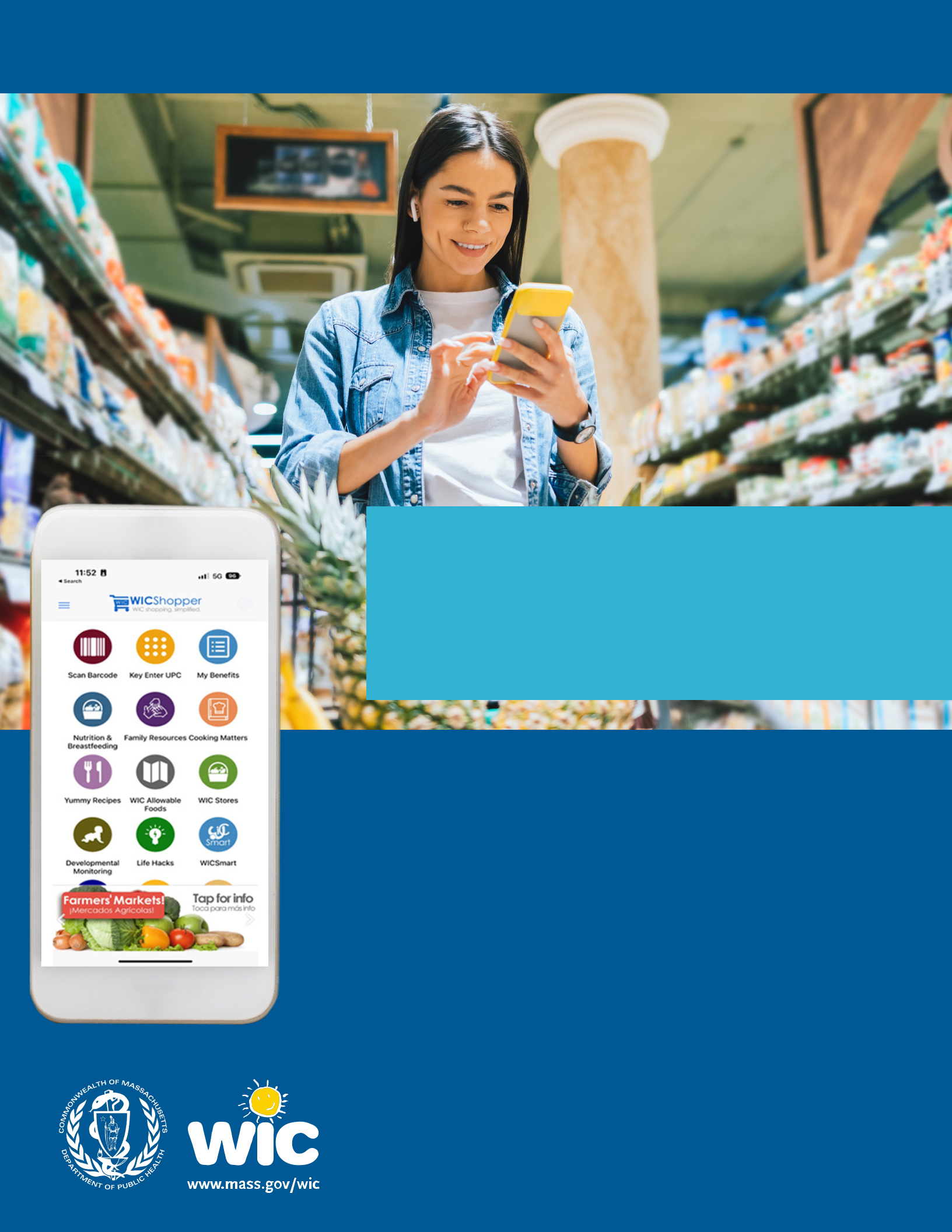 موبایل اپلېکېشنWICShopper.1 له خپل اېپ سټور څخه ”WIC Shopper“ نصب کړئ.Massachusetts .2 د خپلې WIC اېجنسۍ په توګه وټاکئ..3 د تنظیماتو په برخه کې خپله ژبه وټاکۍ..4 خپل د WIC کارت ثبت کړئ..5 خپل شته امتیازات او د WIC لخوا اجازه لرونکي خواړه وګورئ..6 د پیرلو پرمهال توکي سکن کړئ تر څو د WIC لخوا اجازه لرونکي توکي وپیژنۍ..7 د WIC د ټولو مجاز پلورنځیو یو لېست ولټوئ..8 خپل د WIC د مالقات راتلونکي وختونه وګورئ..9 د تغذیې او شیدو ورکولو معلومات، سالمې الرښوونې او نور ډېر څه ومومئ!دغھ اداره د مساوي فرصتونو برابرولو اداره ده.Pashto#374Form